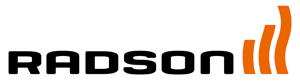 Badkamerradiatoren FLORES C CHMerk	RADSONType	FLORES C CHMateriaal	Verticale D-collector van 40 x 30 mmRonde gebogen warmte-elementen, met diameter van 22 mmMaximale werktemperatuur	110°CMaximale werkdruk	8 barConformiteit	EN 442TECHNISCHE OMSCHRIJVINGFLORES C CH-badkamerradiatoren bestaan uit ronde gebogen stalen buizen, met een diameter van 22 mm, die worden gelast tussen de “D”-vormige collectoren met een afmeting van 40 x 30 mm.DESIGNDe FLORES C CH is de gebogen broer van de Flores CH. Zijn dunne buizen zijn geïntegreerd in de collectoren.KLEURDe FLORES C CH is in chroom uitgevoerd.GAMME4 hoogtes in mm: 750, 1150, 1450, 17502 lengtes in mm: 500, 600MONTAGEDe radiatoren zijn bevestigd aan de muur door middel van 4 wandconsoles, geplaatst tussen de warmte-elementen. AANSLUITING2 x G 1/2".VERPAKKING EN BESCHERMINGDe radiatoren worden individueel verpakt in karton, verstevigd met versterkte hoeksegmenten, het geheel omwikkeld met krimpfolie.NORMENDe emissies van de radiatoren, uitgedrukt in Watt, zijn opgemeten volgens de norm EN 442.De aanvoertemperatuur is 75°C, de retourtemperatuur 65°C en de omgevingstemperatuur is 20°C.GARANTIEGarantie tegen fabricagefouten: 10 jaar na installatie. 